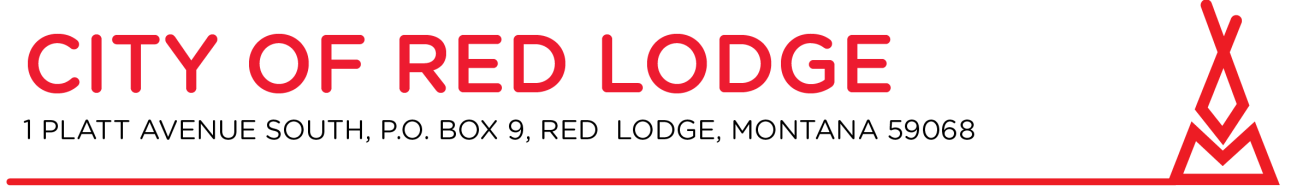 
Resort Tax Review Committee 

Please join my meeting from your computer, tablet or smartphone. 
https://global.gotomeeting.com/join/240648285 

You can also dial in using your phone. 
United States: +1 (669) 224-3412  Access Code: 240-648-285
Resort Tax Review CommitteeCity Hall Council Chambers at 5:30 PM May 13, 2021Call to orderRoll callApproval of Minutes: April 20, 2021 4.   Discussion	a. Final Review of Taxable Items5. Written Correspondence 	a. Petitions and communications from the audience6.  Other Business 7.  Adjourn 